Name: ___________________________8th FACS Recipe Book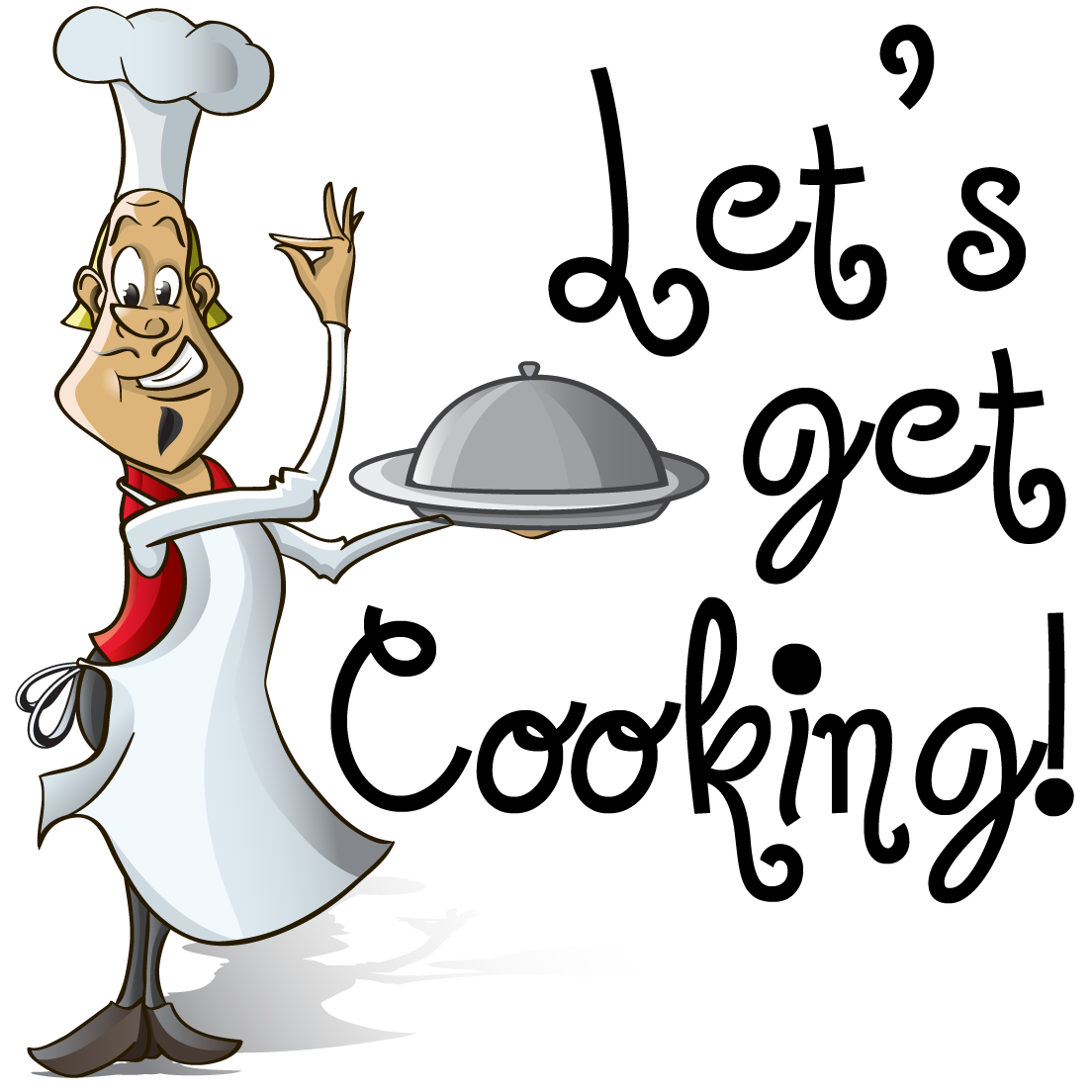 Hurricane Middle School FACS ExplorationNOTE:    Each Lab worth 30 points   &     Lab Evaluations worth 84 ptsQuick!  Hand me the Whatchmacallit!  Goal:  To locate all items to be used and stored in our kitchensDirections:  Mark the cupboard or drawer number where this is found so you know where to return it after it’s used.Pizza Pan 		#_______		Pastry Brush	   	     #______Cutting Boards	#_______		Dry Measuring cups    #_______Turners   		#_______		Liquid Measuring cups  #______Muffin Tin		#_______		Rubber Spatula 	     #_______Dinner Plates 	#_______		Rolling Pin  		     #_______Biscuit Cutter 	#_______		Skillets  		    #_______Bosch Mixer          #_______		Electric Hand Mixer  #_______Chef Knives           #_______		Cereal Bowls 	    #_______	Mixing Bowls         #_______		Straight edge Spatula #______Whisk  	        #_______		Can Opener  		    #_______Cookie Sheet       #_______		Silverware  		    #_______Pizza Cutter        #_______		Square Glass pan        #_______Tongs  	       #_______		Serving Bowls            #_______Apple corer         #_______		Drinking cups             #_______Egg Separator     #_______		Kitchen Shears	    #_______Pots & saucepan   #_______		BlendTec Blender	    #_______Pastry Blender    #_______		Hot Pads		    #_______Dish Soap	       #_______		Custard Cups	    #_______Red Tray	       #_______		Dish Towels/Rags	    #_______Garbage Cans      #_______		Aprons 		    #_______Brooms 	       #_______		Silverware		    #_______Oatmeal Chocolate Chip CookiesDirections:  Preheat oven to 350 degrees.  Mix the first 5 ingredients together.  Then, add remaining ingredients and mix to make cookie dough.  Last, use portion scoop to place dough on a baking sheet.  Bake for 8-10 minutes. ½ cup margarine			½ cup brown sugar	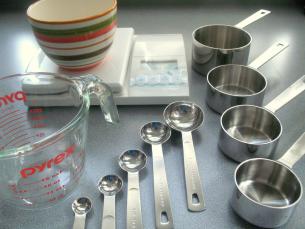 ½ cup white sugar 1 egg½ teaspoon vanilla1 ¼ cup flour½ teaspoon baking powder½ teaspoon baking soda¼ teaspoon salt1 cup oatmeal½ cup chocolate chipsMeasurement LAB EVALUATION- 10 pts How many seconds do you wash your hands before preparing food? _______List the four sizes of measuring spoons we discussed and place them in order from largest to smallest. ______    ______   ______  ______List the four sizes of dry measuring cups we discussed and place them in order from largest to smallest. ______  ______  ______  ______How many cups are in a cube of butter? ________Microwave Bubble Bread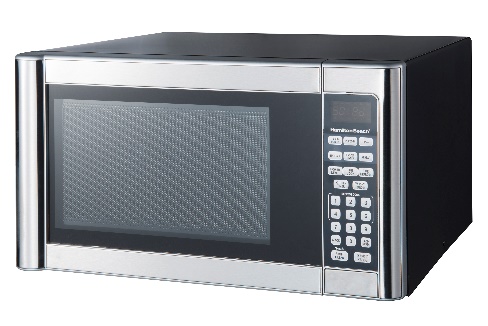 Ingredients:     1/3 cup brown sugar			1 Tablespoon water     3 Tablespoons Margarine		1 can refrigerated biscuits 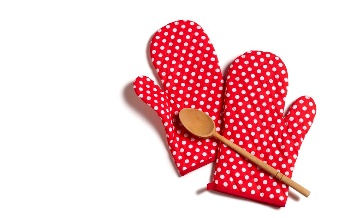 Directions: Using a pizza cutter, cut each of the biscuits into fourthsIn the square baking dish, combine brown sugar, margarine, and water together and then microwave for 1 minute.Now, place the biscuit pieces on top of the melted brown sugar mixture and microwave for 2 minutes or until they are not sticky.  (No more than 3 min)Remove the dish from the microwave WITH HOT PADS, IT WILL BE HOT!To serve, place a large serving plate on top of the casserole dish and turn it upside down until the bread comes out.Pull apart with fingers and Enjoy!Bubble Bread LAB EVALUATION- 10 pts What is the proper piece of equipment used to measure milk? What piece of equipment would you use to cut-in?Which two ingredients do you use to CREAM? __________  ___________Which piece of equipment would you use to dice, mince, or chop? _________To sauté, you would use a small amount of ___________ with your veggies.What are the abbreviations for the following words?      Package ______  Tablespoon _______	Quart ______  Ounce _______Fruit Smoothie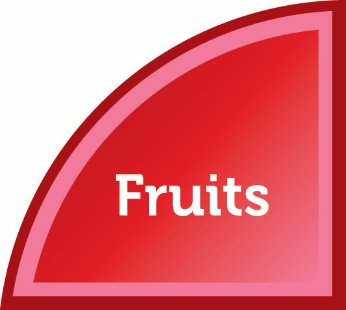 Ingredients:    1 ¼ c 100% Orange Juice		1 c frozen berries    ½ can pineapple chunks		1 bananaDirections:    Pour orange juice into the blender and then add the fruits.  Push the smoothie      button.  If there are large chunks, push the pulse button a couple of times.  Serve each group member and Enjoy!SMOOTHIE LAB EVALUATION- 17 pts List 2 reasons we discussed to buy fruits in season?Recommended FRUIT servings per day for Boys: ________ Girls: ________Eating our servings of fruit can help prevent 5 chronic diseases.  List 3 of them:  _________________  _______________  ________________Fruits are high in which 3 nutrients:  _______________  _____________  ________________How would you HALF the following ingredients:1 ½ c flour ___________		¼ c sugar ___________½ tsp salt  ___________			2 cups milk __________To get your fruit servings, list the ways you can eat fruits.Fresh, __________, __________, dehydrated, ____________Jalapeño Cheese & Corn Muffins - Even Group #’s1 Jalapeño			½ cup buttermilk1/3 c sugar			¼ tsp salt1 Tbsp. honey		½ c yellow cornmeal¼ c melted butter		½ c flour1 egg				¼ c shredded cheddar cheese¼ tsp baking soda		1 glove & 10 cupcake papersDirections:Preheat oven to 375°.  Using the glove, remove the seeds from the jalapeño and chop it into very small pieces.  Then set it aside.In a medium bowl, stir sugar, honey, and butter together.  Whisk in the egg, baking soda, and buttermilk.Add salt, cornmeal, and flour and mix everything together.  Do not over mix.  (As soon as the flour disappears you should stop mixing)  	Fold in the jalapeño and shredded cheese.In your lined muffin tin add equal amounts of batter into 10 of the cups.Bake for 15-20 minutes.De-Lish Cornbread Muffins - Odd Group #’s			1/3 c flour			¼ tsp salt			¼ c yellow cornmeal	3 Tbsp. Vegetable oil			1 egg				1 1/3 c yellow cake mix			2 T sugar			½ c milk			1 ½ tsp baking powder	10 cupcake papersDirections:Preheat oven to 350°. Combine all dry ingredients in a mixing bowl and mix well.  In a separate mixing bowl combine oil, milk, & egg together.  Combine the two mixtures and stir until batter is smooth.  Put batter into 10 lined muffin cups and bake for 15-20 minutes.Cornbread LAB EVALUATION- 16 pts List 4 examples of whole grains: ____________,  _____________,               _____________,  _______________What are refined grains according to our discussion in class?List 3 examples of refined grains discussed in class?___________________  _________________  ________________What is the key consumer message for grains that we want you to know?List 3 nutrients you get from eating grains.  ________________  _________________  __________________List 2 ways you could get more whole grains in your diet.__________________________  __________________________What does it mean if your bread or food label says it is enriched? _________________________________________________________Grains contain carbohydrates which give your body ________________.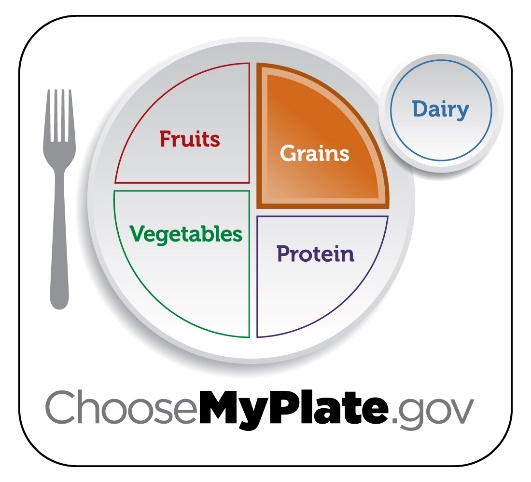 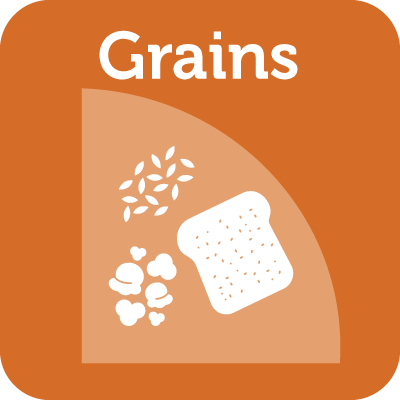 Italian Cheese BreadDough Ingredients				Topping Ingredients2 ½ C flour					¼ C Italian dressing1 tsp salt					¼ tsp salt1 tsp sugar					¼ tsp garlic powder1 T Yeast + 1 T sugar			½ tsp Italian seasoning1 C warm water				1 T grated parmesan cheese1 T vegetable oil				1 slice mozzarella cheeseDirections:Preheat oven to 450°.In the 2 cup liquid measuring cup add the warm water, yeast, and 1 T sugar.  **Stir ingredients just enough to incorporate them and let sit for 5 minutes to activate the yeast.  It should look cloudy and foamy.Put flour and salt into the Bosch mixing bowl (with dough hook attached) and turn it on to 1.After the 5 minutes, add oil to the active yeast mixture.With the lid on the mixing bowl, gradually add the liquid to the dry ingredients and change the dial to 2.  This will speed it up a little bit.When the dough starts to pull away from the sides of the bowl and a dough ball forms, turn the speed up to 3 and “knead” it for 3 minutes.  It is normal for the machine to be rockin’ a bit.After it’s kneaded, allow the dough to rest and rise for 8-10 minutes.After rising, punch the dough down and place it on a greased pizza pan.  Push the dough with your hands out to the edges to look like a pizza dough.With a pastry brush, coat the dough with the Italian salad dressing.  Then, sprinkle the rest of the topping ingredients over the surface of it.Put the pan in the oven and bake for 15 minutes or until it is golden brown.  Remove it from the oven and cut pieces with the pizza cutter and Enjoy!Fettuccine AlfredoJob #1 PastaPick up a quarter-sized bunch of noodles from the supply table.  In a large saucepan boil water. Add pasta to boiling water and allow to boil for 10-12 minutes.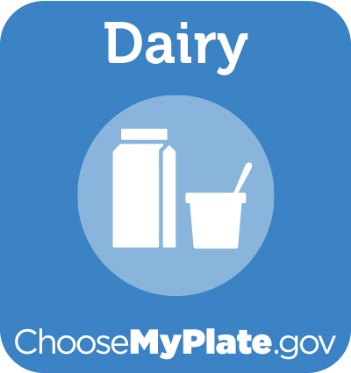 Job #2 Alfredo SaucePick up ingredients from the supply table:  3 oz cream cheese			¾  C evaporated milk1 T butter				¼  C parmesan cheese¼ tsp garlic powderMelt butter and cream cheese in a saucepan on medium heat, stirring often. Whisk in evaporated milk and garlic powder then stir constantly until sauce has thickened.  Last, add Parmesan cheese.  Stir well and serve over pasta with broccoli.Job #3 BroccoliWash broccoli, then cut it into bite-sized pieces and place it in your round glass dish. Add 1/4 C. water and cook in the microwave for 3 ½ minutes with the lid on.  After it’s cooked, drain the water off and keep warm until ready to serve.When all three items are ready, serve each group member and enjoy!
                 DAIRY LAB EVALUATION- 8 pts   What is the key consumer message of the dairy group?  Did we do that today in our recipe? What is the MAJOR health benefit of consuming dairy products?Which age of life is it when consuming adequate dairy is important?Milk is the most _________________ drink you can drink.List 2 foods NOT considered dairy because of the high fat content.Besides calcium, which other 2 vitamins do you get from drinking milk?Tasty Vegetable Tray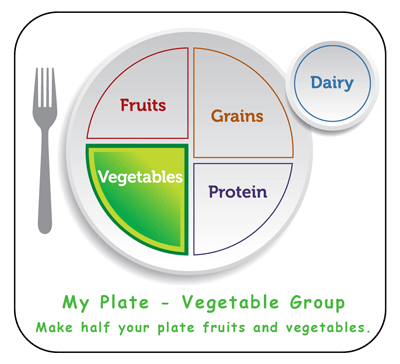 1 pepper1 cucumber 5-10 cherry tomatoes15 baby carrots2 celery stalks10 black olivesOr any other awesome in-season veggies your teacher has :o)With your group, cut up each ingredient and create an appetizing and fun vegetable tray.  After each group has finished cutting and making their design, you can pick up ranch dip from your teacher to use for dip.  Enjoy!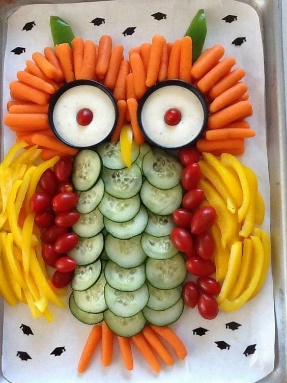 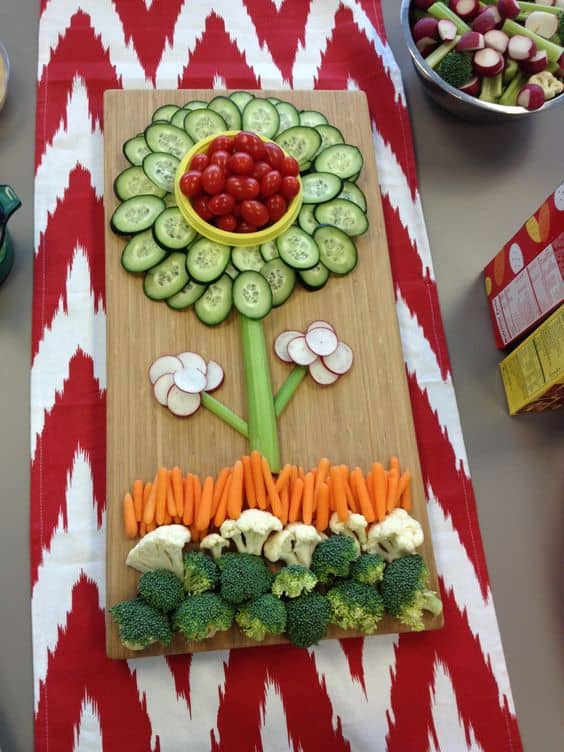 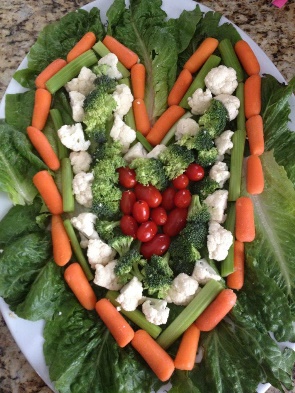 VEGGIE TRAY LAB EVALUATION- 7 pts Vegetables contain no added _____________ or ______________.Vegetables are HIGH in which 2 nutrients? ___________ & _________.Which colors of veggies have more nutrients?Which color of nutrients would likely have the LEAST amount of nutrients?How should you hold your non-cutting hand when you’re cutting veggies?Quinoa Cups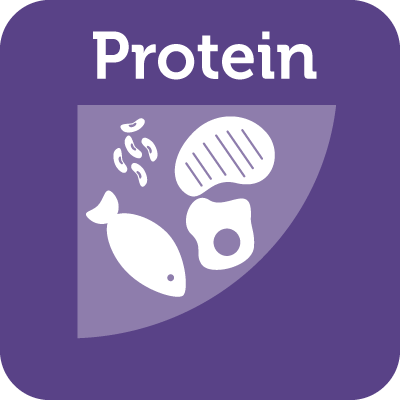 1 cup cooked Quinoa			1 egg¼ C grated zucchini			1 egg white1 block of cheese to grate		2 slices of ham diced2 sprigs of parsley minced		1 T Parmesan cheese1 green onion chopped 			¼ tsp salt¼ tsp pepperDirections:Place your muffin tin in the oven and preheat to 400° (DON’T spray with cooking spray yet).Add all above ingredients into a large mixing bowl and combine together.  Please make sure the excess egg is put into the trashCarefully remove the pan from the oven with hot pads and quickly spray it with cooking spray.  Spoon in the quinoa mixture filling the cups ¾ full.  Bake 15-20 minutes or until the edges are golden brown.Remove from oven and let cool for 3-5 minutes.  Enjoy!  Yes you must try it :o)Quinoa Cups LAB EVALUATION- 10 pts Protein foods come from which 2 sources?What is the key consumer message for proteins?Circle ALL of the foods below which contain protein:Kidney beans	chicken breast	slice of bread	pork chopSalmon	eggs	   almonds	oatmeal	hamburger pattySticky Chicken with Rice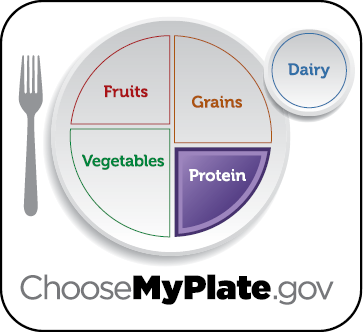 ¼ C cornstarch				1 chicken breast½ C Russian dressing			2 T vegetable oil¼ C apricot jamDirections for chicken:Preheat oven to 350°.  Cut chicken breast into 1 inch squares then dredge or heavily coat them in the cornstarch.  Place them in your large skillet with 2 T oil.  Cook until they are lightly browned. Put them in your glass baking dish.In a small mixing bowl, stir Russian dressing and jam together and pour over the chicken in the baking dish until all pieces are covered.  Bake for 15 minutes.Directions for Rice:½ C white rice1 ½ C waterIn a saucepan, place rice and water together and bring to a boil with the lid on.  Boil for 3 minutes then turn the heat down to simmer (about a 3) and cook for 10-12 minutes longer or until the water is absorbed.Brown Rice:  Your teacher has ½ cup of cooked brown rice which you should obtain and mix into your white rice once it is finished cooking.After all ingredients are cooked, serve each group member and enjoy!Chicken & Rice LAB EVALUATION- 8 pts Which rice is better for you that we ate today?  Why is it? List 3 ways you can cook meats to make them lean.  List 3 ways to vary your proteins:What was your favorite lab and why?Lab Make-up SheetOption 1:  If you miss a lab day during our FACS food and nutrition unit you can make up the assignment/points by making the recipe at home and getting a signature from your parents on the space below.Option 2: You may also make the recipe and take a picture of it and show it to me or email a picture of YOU making it and get full credit after showing your teacher.Food Item prepared: _______________________ Did the recipe turn out the way you thought it should?	Yes     No Did you complete the lab evaluation?     Yes		NoList at least 2 things you learned from preparing this recipe:___________________________  _________________________Parent Signature:  ____________________________________Food Item prepared: _______________________ Did the recipe turn out the way you thought it should?	Yes     No Did you complete the lab evaluation?     Yes		NoList at least 2 things you learned from preparing this recipe:___________________________  _________________________Parent Signature:  ____________________________________Lab Evaluation Grading Sheet    Oatmeal Cookies/ Measurement Lab…………………………………….._______/10pts.     Bubble Bread Lab…………………………………………………………………….._______/10 pts.     Fruit Smoothie Lab…………………………………………………………………._______/17 pts.     Cornbread Muffin Lab……………………………………………………………._______/16 pts.     Dairy Lab…………………………………………………………………………………..________/8 pts.     Tasty Vegetable Lab………………………………………………………………________/7 pts.     Quinoa Cups Lab………………………………………………………………………________/10 pts.     Chicken & Rice Lab………………………………………………………………….________/8 pts.    Total Points……………………………………………………………………………….________/86 pts.